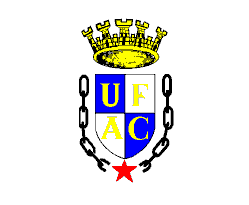 UNIVERSIDADE FEDERAL DO ACRESECRETARIA-GERAL DO ÓRGÃO DOS COLEGIADOS SUPERIORESCONSELHO UNIVERSITÁRIOFICHA DE INSCRIÇÃOREPRESENTAÇÃO TÉCNICO-ADMINISTRATIVO – MANDATO 2017ORIENTAÇÃO: Preenchimento com letra de forma ou digitandoNome do Titular:.....................................................................................................................................Cargo: .................................................................... Lotação: ..................................................................End. Residencial: .....................................................................................................................................Telefone:....................................................... E-mail :.............................................................................Nome do Suplente: .................................................................................................................................Cargo: .................................................................... Lotação: ..................................................................End. Residencial: .....................................................................................................................................Telefone:....................................................... E-mail:.............................................................................ORIENTAÇÃO: Preenchimento com letra de forma ou digitandoNome do Titular:.....................................................................................................................................Cargo: .................................................................... Lotação: ..................................................................End. Residencial: .....................................................................................................................................Telefone:....................................................... E-mail :.............................................................................Nome do Suplente: .................................................................................................................................Cargo: .................................................................... Lotação: ..................................................................End. Residencial: .....................................................................................................................................Telefone:....................................................... E-mail:.............................................................................